IcelandIcelandIcelandJanuary 2027January 2027January 2027January 2027MondayTuesdayWednesdayThursdayFridaySaturdaySunday123New Year’s Day45678910Epiphany1112131415161718192021222324Bóndadagur25262728293031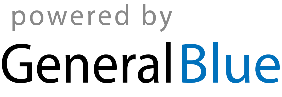 